CH9: titrations using calibration  Spectrophotometry : using a calibration curve 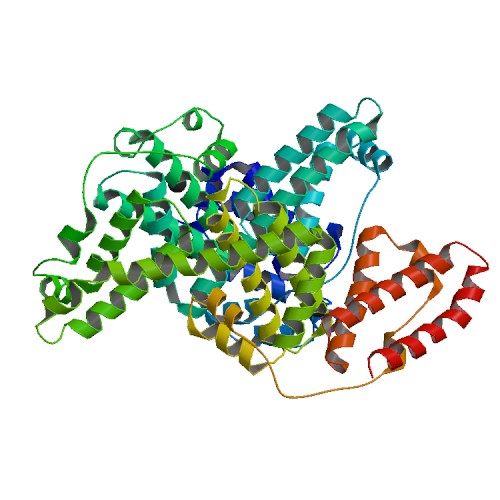 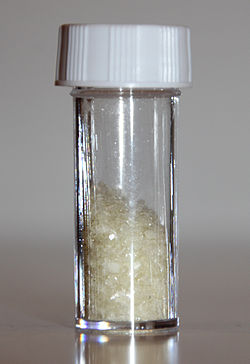 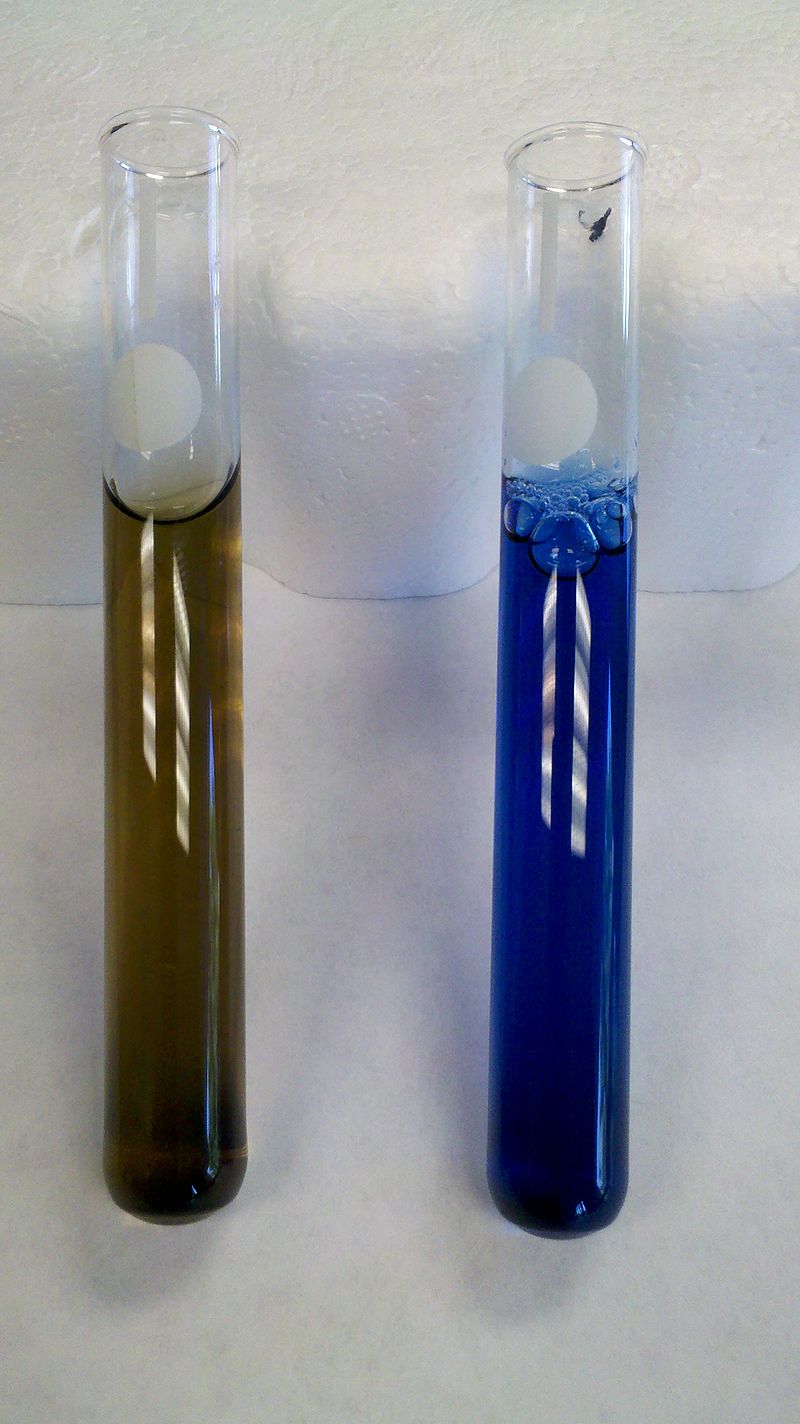 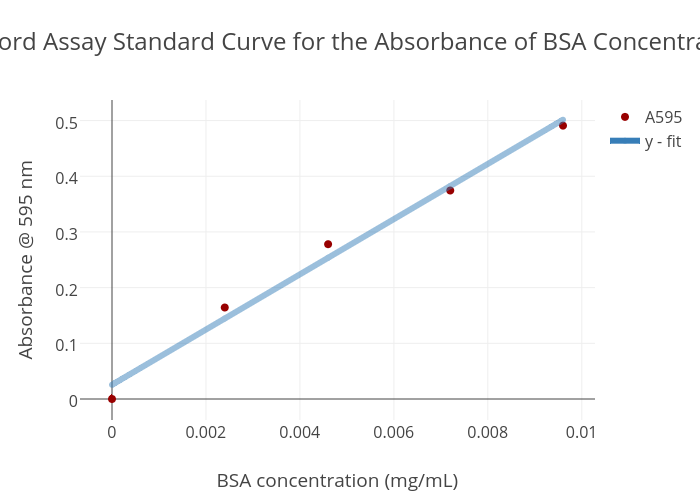 VocabularyUsing the previous documents, fill in the blanks:PresentationPrepare a short 2min presentation :Using the knowledge acquired in chemistry class and document 3, recap the procedure carried out during spectrophotometry measurements?____________________________________________________________________________________________________________________________________________________________________________________________________________________________________________________________________________________________________________________________________________________________________________________________________QuestionsAt which wavelength were measurements carried out on BVA protein? Explain.___________________________________________________________________________________________________________________________________________________________________________________________________________________________________________________________________________________________________According to document 2, how was this value chosen?_____________________________________________________________________________________________________________________________________________________________________________________________________________________________________________________________________________________________________________________________________________________________________________________________________________________________________________________________________________________________________An unknown sample has an absorbance of A = 0,3, work out the BSA concentration in the sample__________________________________________________________________________________________________________________________________________________________________________________________________Activity summaryWhat you must remember:vocabulary associated with spectrophotometry mesasurementshow to explain spectrophotometry measurementshow to calculate a concentration using a calibration curvesSkills linked to the curriculum:FrenchEnglishlab experimentswavelengthune mesureun essaiun échantillonun colorant(protein) bound dyethe processabsorbanceune courbe d’étalonnagereagentCompétencesCapacités à maitriserCOMAPPAPPANA